M23 120 Prevod pohľadávok do FI CA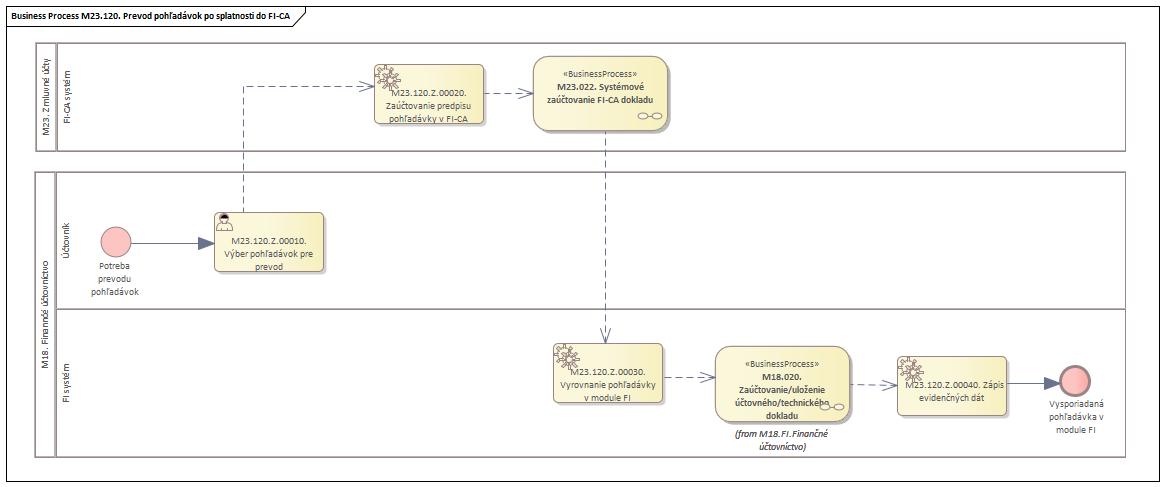 Obrázok 1 – Procesný modelPopis procesu Tento proces začína v okamihu vzniku potreby prevody pohľadávky z modulu FI do modulu FI-CA, ktorý je určený pre správu pohľadávok. Dôvodom prevodu môže byť, že pohľadávka je po splatnosti a neuhradená, obchodný partner voči, ktorému je pohľadávka zaúčtovaná sa dostal do konkurzu alebo reštrukturalizácie a pod. Proces začína na úrovni modulu FI, v ktorom zodpovedný používateľ (účtovník) v zákazníckej transakcii vyberie určené pohľadávky pre prevod do modulu FI-CA a spustí prevod. Systém automaticky zaúčtuje pohľadávku v modulu FI-CA a následne zaúčtuje vyrovnanie pôvodnej pohľadávky v module FI, pričom na účtovný doklad pôvodnej pohľadávky zapíše evidenčné dáta súvisiace s prevodom do modulu FI-CA.Roly a aktivityTabuľka rolí a aktivítPopis vykonaných aktivítBusiness workflow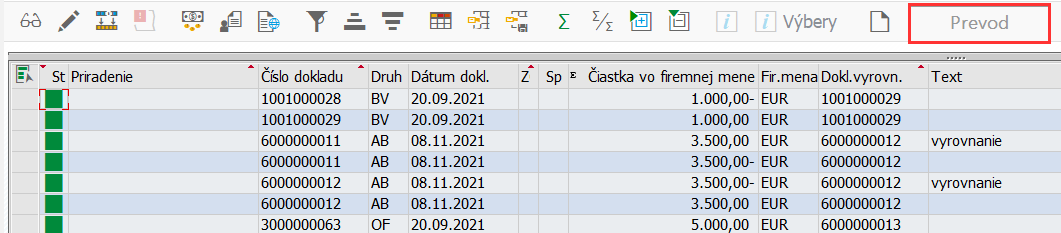 Obrázok 2 - Výber pohľadávok pre prevodProcesM23.120. Prevod pohľadávok do FI-CAOrganizáciaFinančné účtovníctvoRolaM23.120.ÚčtovníkAktivitaM23.120.Z.00010Výber pohľadávok pre prevodRolaM23.120.FI-CA systémM23.120.Z.00020Zaúčtovanie predpisu pohľadávky v FI-CAAktivitaM23.022. Systémové zaúčtovanie FI-CA dokladu (odkaz na proces)RolaM23.120.FI systémM23.120.Z.00030 Vyrovnanie pohľadávky v module FIM23.120.Z.00040Zápis evidenčných dátM18.020.Zaúčtovanie/uloženie účtovného/technického dokladu (odkaz na proces)Vstup do procesuPotreba prevodu pohľadávokPotreba prevodu pohľadávokVýstup z procesuVysporiadaná pohľadávka v module FIVysporiadaná pohľadávka v module FITabuľka 1 - roly a aktivityAktivitaPopisM23.120.Z.00010Výber pohľadávok pre prevod – v rámci tejto aktivity používateľ definuje výberové kritéria, na základe ktorých systém pripraví zoznam pohľadávok pre prevod do modulu FI-CA. Používateľ v tejto aktivite označí (vyberie) pohľadávky, ktoré požaduje previesť do modulu FI-CA.M23.120.Z.00020Zaúčtovanie predpisu pohľadávky v FI-CA – systém automaticky zaúčtuje predpisy pohľadávok v modul FI-CA na základe výberu pohľadávok používateľom z predchádzajúcej aktivity.M23.120.Z.00030Vyrovnanie pohľadávky v module FI – systém automaticky zaúčtuje vyrovnanie pohľadávky v module FI.M23.120.Z.00040Zápis evidenčných dát – systém automaticky naplní evidenčné dáta na vyrovnanom predpise pohľadávky v module FI, ktoré budú obsahovať informácie o prevode do modulu FI-CA pre správu pohľadávok.Tabuľka 2 - zoznam aktivítRola:M23.120.ÚčtovníkAktivita:M23.120.Z.00010Výber pohľadávok pre prevodTransakcia:Z*Výber pohľadávok pre prevod Manex